广 深 铁 路 股 份 有 限 公 司广 深 铁 路 股 份 有 限 公 司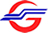 采购审前公示采购审前公示2018年12月12日2018年12月12日采购项目名称广州北车辆段油漆标记委外检修招标公告编号深铁物招2018字117号拟采用的采购方式谈判性采购改变招标方式原因经发布二次招标公告后，合资格报名单位不足三家招标公告发布网站中国招标投标公共服务平台（http://www.cebpubservice.com)      广深铁路股份有限公司（http://www.gsrc.com)               广深铁路股份有限公司办公网  招标公告发布时间第一次：2018年11月22日                                             第二次：2018年12月5日公示时间2018年12月12日到2018年12月14日公示部门电话及传真电话0755-61383293，传真0755-61382451